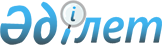 О внесении изменений в решение Катон-Карагайского районного маслихата от 25 декабря 2013 года № 20/134-V "О бюджете Катон-Карагайского района на 2014-2016 годы"
					
			Утративший силу
			
			
		
					Решение Катон-Карагайского районного маслихата Восточно-Казахстанской области от 04 марта 2014 года N 21/146-V. Зарегистрировано Департаментом юстиции Восточно-Казахстанской области 12 марта 2014 года N 3201. Утратило силу (письмо Катон-Карагайского районного маслихата Восточно-Казахстанской области от 25 декабря 2014 года № 272)      Сноска. Утратило силу (письмо Катон-Карагайского районного маслихата Восточно-Казахстанской области от 25.12.2014 № 272).

      Примечание РЦПИ.

      В тексте документа сохранена пунктуация и орфография оригинала.

      В соответствии со статьей 106 Бюджетного кодекса Республики Казахстан от 4 декабря 2008 года, подпунктом 1) пункта 1 статьи 6 Закона Республики Казахстан от 23 января 2001 года "О местном государственном управлении и самоуправлении в Республике Казахстан", Катон-Карагайский районный маслихат РЕШИЛ:

      1. Внести в решение Катон-Карагайского районного маслихата от 25 декабря 2013 года №20/134-V "О бюджете Катон-Карагайского района на 2014-2016 годы" (зарегистрировано в Реестре государственной регистрации нормативных правовых актов за номером 3140, опубликовано в газетах "Арай", "Луч" от 22, 29, 31 января 2014 года №6-7, 8, 9-10) следующие изменения:

       Пункт 1 изложить в следующей редакции:

      "Утвердить бюджет Катон-Карагайского района на 2014-2016 годы согласно приложениям 1, 2 и 3 соответственно, в том числе на 2014 год в следующих объемах:

      1) доходы – 3 604 240 тысяч тенге, в том числе:

      налоговые поступления – 474 192 тысяч тенге;

      неналоговые поступления – 14 244 тысяч тенге;

      поступления от продажи основного капитала – 35 241 тысяч тенге;

      поступления трансфертов – 3 080 563 тысяч тенге;

      2) затраты - 3 615 131,7 тысяч тенге;

      3) чистое бюджетное кредитование – 61 980 тысяч тенге, в том числе:

      бюджетные кредиты – 66 528 тысяч тенге;

      погашение бюджетных кредитов – 4 548 тысяч тенге;

      4) сальдо по операциям с финансовыми активами – 12 000 тысяч тенге, в том числе: 

      приобретение финансовых активов – 12 000 тысяч тенге;

      поступления от продажи финансовых активов государства – 0 тысяч тенге;

      5) дефицит (профицит) бюджета – -84871,7 тысяч тенге;

      6) финансирование дефицита (использование профицита) бюджета – 84 871,7 тысяч тенге".

      Приложения 1, 4, 5, 8 утвержденные решением районного маслихата изложить в следующей редакции согласно приложениям 1, 2, 3, 4 к настоящему решению;

      2. Настоящее решение вводится в действие с 1 января 2014 года.

 Бюджет Катон-Карагайского района на 2014 год  Перечень бюджетных программ, финансируемых из местного бюджета на 2014 год  Перечень бюджетных программ, не подлежащих секвестрированию в процессе исполнения районного бюджета на 2014 год  Перечень бюджетных программ развития районного бюджета на 2014-2016 годы с разделением на бюджетные программы, направленные на реализацию бюджетных инвестиционных проектов (программ) 
					© 2012. РГП на ПХВ «Институт законодательства и правовой информации Республики Казахстан» Министерства юстиции Республики Казахстан
				Председатель сессии 

Председатель сессии 

Р. Ускембаев

Р. Ускембаев

Секретарь районного маслихата 

Секретарь районного маслихата 

Д. Бралинов

Д. Бралинов

Категория

Категория

Категория

Категория

Категория

Категория

Категория

Категория

Категория

Сумма

(тысяч тенге)

Класс

Класс

Класс

Класс

Класс

Класс

Класс

Сумма

(тысяч тенге)

Подкласс

Подкласс

Подкласс

Подкласс

Подкласс

Подкласс

Сумма

(тысяч тенге)

Наименование

Наименование

Наименование

Наименование

Сумма

(тысяч тенге)

І.Доходы

І.Доходы

І.Доходы

І.Доходы

3604240,0

1

1

Налоговые поступления 

Налоговые поступления 

Налоговые поступления 

Налоговые поступления 

474192,0

01

Подоходный налог 

Подоходный налог 

Подоходный налог 

Подоходный налог 

199500,0

2

2

Индивидуальный подоходный налог

Индивидуальный подоходный налог

Индивидуальный подоходный налог

Индивидуальный подоходный налог

199500,0

03

Социальный налог

Социальный налог

Социальный налог

Социальный налог

176000,0

1

1

Социальный налог

Социальный налог

Социальный налог

Социальный налог

176000,0

04

Налоги на собственность

Налоги на собственность

Налоги на собственность

Налоги на собственность

85336,0

1

1

Налоги на имущество

Налоги на имущество

Налоги на имущество

Налоги на имущество

37335,0

3

3

Земельный налог

Земельный налог

Земельный налог

Земельный налог

8644,0

4

4

Налог на транспортные средства 

Налог на транспортные средства 

Налог на транспортные средства 

Налог на транспортные средства 

36707,0

5

5

Единый земельный налог 

Единый земельный налог 

Единый земельный налог 

Единый земельный налог 

2650,0

05

Внутренние налоги на товары, работы и услуги

Внутренние налоги на товары, работы и услуги

Внутренние налоги на товары, работы и услуги

Внутренние налоги на товары, работы и услуги

10442,0

2

2

Акцизы

Акцизы

Акцизы

Акцизы

1703,0

3

3

Поступления за использование природных и других ресурсов

Поступления за использование природных и других ресурсов

Поступления за использование природных и других ресурсов

Поступления за использование природных и других ресурсов

2800,0

4

4

Сборы за ведение предпринимательской и профессиональной деятельности

Сборы за ведение предпринимательской и профессиональной деятельности

Сборы за ведение предпринимательской и профессиональной деятельности

Сборы за ведение предпринимательской и профессиональной деятельности

5701,0

5

5

Налог на игорный бизнес

Налог на игорный бизнес

Налог на игорный бизнес

Налог на игорный бизнес

238,0

08

Обязательные платежи, взимаемые за совершение юридически значимых действий и (или) выдачу документов уполномоченными на то государственными органами или должностными лицами

Обязательные платежи, взимаемые за совершение юридически значимых действий и (или) выдачу документов уполномоченными на то государственными органами или должностными лицами

Обязательные платежи, взимаемые за совершение юридически значимых действий и (или) выдачу документов уполномоченными на то государственными органами или должностными лицами

Обязательные платежи, взимаемые за совершение юридически значимых действий и (или) выдачу документов уполномоченными на то государственными органами или должностными лицами

2914,0

1

1

Государственная пошлина

Государственная пошлина

Государственная пошлина

Государственная пошлина

2914,0

2

2

Неналоговые поступления

Неналоговые поступления

Неналоговые поступления

Неналоговые поступления

14244,0

01

Доходы от государственной собственности

Доходы от государственной собственности

Доходы от государственной собственности

Доходы от государственной собственности

5482,0

1

1

Поступления части чистого дохода государственных предприятий

Поступления части чистого дохода государственных предприятий

Поступления части чистого дохода государственных предприятий

Поступления части чистого дохода государственных предприятий

3047,0

5

5

Доходы от аренды имущества, находящегося в государственной собственности

Доходы от аренды имущества, находящегося в государственной собственности

Доходы от аренды имущества, находящегося в государственной собственности

Доходы от аренды имущества, находящегося в государственной собственности

2429,0

7

7

Вознаграждения по кредитам, выданным из государственного бюджета

Вознаграждения по кредитам, выданным из государственного бюджета

Вознаграждения по кредитам, выданным из государственного бюджета

Вознаграждения по кредитам, выданным из государственного бюджета

6,0

04

Штрафы, пени, санкции, взыскания, налагаемые государственными учреждениями, финансируемыми из государственного бюджета, а также содержащимися и финансируемыми из бюджета (сметы расходов) Национального Банка Республики Казахстан 

Штрафы, пени, санкции, взыскания, налагаемые государственными учреждениями, финансируемыми из государственного бюджета, а также содержащимися и финансируемыми из бюджета (сметы расходов) Национального Банка Республики Казахстан 

Штрафы, пени, санкции, взыскания, налагаемые государственными учреждениями, финансируемыми из государственного бюджета, а также содержащимися и финансируемыми из бюджета (сметы расходов) Национального Банка Республики Казахстан 

Штрафы, пени, санкции, взыскания, налагаемые государственными учреждениями, финансируемыми из государственного бюджета, а также содержащимися и финансируемыми из бюджета (сметы расходов) Национального Банка Республики Казахстан 

112,0

1

1

Штрафы, пени, санкции, взыскания, налагаемые государственными учреждениями, финансируемыми из государственного бюджета, а также содержащимися и финансируемыми из бюджета (сметы расходов) Национального Банка Республики Казахстан, за исключением поступлений от организаций нефтяного сектора 

Штрафы, пени, санкции, взыскания, налагаемые государственными учреждениями, финансируемыми из государственного бюджета, а также содержащимися и финансируемыми из бюджета (сметы расходов) Национального Банка Республики Казахстан, за исключением поступлений от организаций нефтяного сектора 

Штрафы, пени, санкции, взыскания, налагаемые государственными учреждениями, финансируемыми из государственного бюджета, а также содержащимися и финансируемыми из бюджета (сметы расходов) Национального Банка Республики Казахстан, за исключением поступлений от организаций нефтяного сектора 

Штрафы, пени, санкции, взыскания, налагаемые государственными учреждениями, финансируемыми из государственного бюджета, а также содержащимися и финансируемыми из бюджета (сметы расходов) Национального Банка Республики Казахстан, за исключением поступлений от организаций нефтяного сектора 

112,0

06

Прочие неналоговые поступления

Прочие неналоговые поступления

Прочие неналоговые поступления

Прочие неналоговые поступления

8650,0

1

1

Прочие неналоговые поступления

Прочие неналоговые поступления

Прочие неналоговые поступления

Прочие неналоговые поступления

8650,0

3

3

Поступления от продажи основного капитала

Поступления от продажи основного капитала

Поступления от продажи основного капитала

Поступления от продажи основного капитала

35241,0

01

Продажа государственного имущества, закрепленного за государственными учреждениями

Продажа государственного имущества, закрепленного за государственными учреждениями

Продажа государственного имущества, закрепленного за государственными учреждениями

Продажа государственного имущества, закрепленного за государственными учреждениями

9500,0

1

1

Продажа государственного имущества, закрепленного за государственными учреждениями

Продажа государственного имущества, закрепленного за государственными учреждениями

Продажа государственного имущества, закрепленного за государственными учреждениями

Продажа государственного имущества, закрепленного за государственными учреждениями

9500,0

03

Продажа земли и нематериальных активов

Продажа земли и нематериальных активов

Продажа земли и нематериальных активов

Продажа земли и нематериальных активов

25741,0

1

1

Продажа земли 

Продажа земли 

Продажа земли 

Продажа земли 

7741,0

2

2

Продажа нематериальных активов 

Продажа нематериальных активов 

Продажа нематериальных активов 

Продажа нематериальных активов 

18000,0

4

4

Поступления трансфертов

Поступления трансфертов

Поступления трансфертов

Поступления трансфертов

3080563,0

02

Трансферты из вышестоящих органов государственного управления

Трансферты из вышестоящих органов государственного управления

Трансферты из вышестоящих органов государственного управления

Трансферты из вышестоящих органов государственного управления

3080563,0

2

2

Трансферты из областного бюджета

Трансферты из областного бюджета

Трансферты из областного бюджета

Трансферты из областного бюджета

3080563,0

Функциональная группа

Функциональная группа

Функциональная группа

Функциональная группа

Функциональная группа

Функциональная группа

Функциональная группа

Функциональная группа

Сумма

(тысяч тенге)

Сумма

(тысяч тенге)

Администратор бюджетных программ

Администратор бюджетных программ

Администратор бюджетных программ

Администратор бюджетных программ

Администратор бюджетных программ

Администратор бюджетных программ

Администратор бюджетных программ

Сумма

(тысяч тенге)

Сумма

(тысяч тенге)

Программа

Программа

Программа

Программа

Сумма

(тысяч тенге)

Сумма

(тысяч тенге)

Наименование

Сумма

(тысяч тенге)

Сумма

(тысяч тенге)

II. Затраты

3615131,7

3615131,7

01

Государственные услуги общего характера

311195,4

311195,4

112

112

112

Аппарат маслихата района (города областного значения)

15185,0

15185,0

001

001

001

Услуги по обеспечению деятельности маслихата района (города областного значения)

14925,0

14925,0

003

003

003

Капитальные расходы государственного органа

260,0

260,0

122

122

122

Аппарат акима района (города областного значения)

86509,0

86509,0

001

001

001

Услуги по обеспечению деятельности акима района (города областного значения)

74601,0

74601,0

003

003

003

Капитальные расходы государственного органа

11908,0

11908,0

123

123

123

Аппарат акима района в городе, города районного значения, поселка, села, сельского округа

173574,4

173574,4

001

001

001

Услуги по обеспечению деятельности акима района в городе, города районного значения, поселка, села, сельского округа

171691,4

171691,4

022

022

022

Капитальные расходы государственного органа

1883,0

1883,0

452

452

452

Отдел финансов района (города областного значения)

17841,0

17841,0

001

001

001

Услуги по реализации государственной политики в области исполнения бюджета района (города областного значения) и управления коммунальной собственностью района (города областного значения)

15715,0

15715,0

003

003

003

Проведение оценки имущества в целях налогообложения

466,0

466,0

010

010

010

Приватизация, управление коммунальным имуществом, постприватизационная деятельность и регулирование споров, связанных с этим 

1400,0

1400,0

018

018

018

Капитальные расходы государственного органа

260,0

260,0

453

453

453

Отдел экономики и бюджетного планирования района (города областного значения)

18086,0

18086,0

001

001

001

Услуги по реализации государственной политики в области формирования и развития экономической политики, системы государственного планирования и управления района (города областного значения)

17826,0

17826,0

004

004

004

Капитальные расходы государственного органа

260,0

260,0

02

Оборона

13719,0

13719,0

122

122

122

Аппарат акима района (города областного значения)

13719,0

13719,0

005

005

005

Мероприятия в рамках исполнения всеобщей воинской обязанности

10319,0

10319,0

006

006

006

Предупреждение и ликвидация чрезвычайных ситуаций масштаба района (города областного значения)

3400,0

3400,0

03

Общественный порядок, безопасность, правовая, судебная, уголовно-исполнительная деятельность

1000,0

1000,0

458

458

458

Отдел жилищно-коммунального хозяйства, пассажирского транспорта и автомобильных дорог района (города областного значения)

1000,0

1000,0

021

021

021

Обеспечение безопасности дорожного движения в населенных пунктах

1000,0

1000,0

04

Образование

2299863,0

2299863,0

123

123

123

Аппарат акима района в городе, города районного значения, поселка, села, сельского округа

183293,0

183293,0

004

004

004

Обеспечение деятельности организаций дошкольного воспитания и обучения

80538,0

80538,0

041

041

041

Реализация государственного образовательного заказа в дошкольных организациях образования

102755,0

102755,0

471

471

471

Отдел образования, физической культуры и спорта района (города областного значения)

1986580,0

1986580,0

004

004

004

Общеобразовательное обучение

1830458,0

1830458,0

005

005

005

Дополнительное образование для детей и юношества

40018,0

40018,0

009

009

009

Приобретение и доставка учебников, учебно-методических комплексов для государственных учреждений образования района (города областного значения)

11519,0

11519,0

020

020

020

Ежемесячная выплата денежных средств опекунам (попечителям) на содержание ребенка-сироты (детей-сирот), и ребенка (детей), оставшегося без попечения родителей

12483,0

12483,0

040

040

040

Реализация государственного образовательного заказа в дошкольных организациях образования 

13398,0

13398,0

067

067

067

Капитальные расходы подведомственных государственных учреждений и организаций

78704,0

78704,0

466

466

466

Отдел архитектуры, градостроительства и строительства района (города областного значения)

129990,0

129990,0

037

037

037

Строительство и реконструкция объектов образования.

129990,0

129990,0

06

Социальная помощь и социальное обеспечение

235702,0

235702,0

451

451

451

Отдел занятости и социальных программ района (города областного значения)

235702,0

235702,0

001

001

001

Услуги по реализации государственной политики на местном уровне в области обеспечения занятости и реализации социальных программ для населения

26261,0

26261,0

002

002

002

Программа занятости

23249,0

23249,0

004

004

004

Оказание социальной помощи на приобретение топлива специалистам здравоохранения, образования, социального обеспечения, культуры, спорта и ветеринарии в сельской местности в соответствии с законодательством Республики Казахстан

18034,0

18034,0

005

005

005

Государственная адресная социальная помощь

5580,0

5580,0

006

006

006

Оказание жилищной помощи

1202,0

1202,0

007

007

007

Социальная помощь отдельным категориям нуждающихся граждан по решениям местных представительных органов

45431,0

45431,0

010

010

010

Материальное обеспечение детей-инвалидов, воспитывающихся и обучающихся на дому

3421,0

3421,0

011

011

011

Оплата услуг по зачислению, выплате и доставке пособий и других социальных выплат

715,0

715,0

014

014

014

Оказание социальной помощи нуждающимся гражданам на дому

43864,0

43864,0

016

016

016

Государственные пособия на детей до 18 лет

19002,0

19002,0

017

017

017

Обеспечение нуждающихся инвалидов обязательными гигиеническими средствами и представление услуг специалистами жестового языка, индивидуальными помощниками в соответствии с индивидуальной программой реабилитации инвалида

2879,0

2879,0

021

021

021

Капитальные расходы государственного органа

25138,0

25138,0

023

023

023

Обеспечение деятельности центров занятости

1138,0

1138,0

025

025

025

Внедрение обусловленной денежной помощи по проекту Өрлеу

17699,0

17699,0

067

067

067

Капитальные расходы подведомственных государственных учреждений и организаций

2089,0

2089,0

07

Жилищно-коммунальное хозяйство

280818,0

280818,0

458

458

458

Отдел жилищно-коммунального хозяйства, пассажирского транспорта и автомобильных дорог района (города областного значения)

43376,0

43376,0

004

004

004

Обеспечение жильем отдельных категорий граждан

4090,0

4090,0

012

012

012

Функционирование системы водоснабжения и водоотведения

24548,0

24548,0

015

015

015

Освещение улиц в населенных пунктах

6200,0

6200,0

041

041

041

Ремонт и благоустройство объектов в рамках развития городов и сельских населенных пунктов по Дорожной карте занятости 2020

8538,0

8538,0

466

466

466

Отдел архитектуры, градостроительства и строительства района (города областного значения)

185500,0

185500,0

003

003

003

Проектирование, строительство и (или) приобретение жилья коммунального жилищного фонда 

4500,0

4500,0

006

006

006

Развитие системы водоснабжения и водоотведения 

181000,0

181000,0

123

123

123

Аппарат акима района в городе, города районного значения, поселка, села, сельского округа

48436,0

48436,0

008

008

008

Освещение улиц населенных пунктов

29665,0

29665,0

009

009

009

Обеспечение санитарии населенных пунктов

6489,0

6489,0

010

010

010

Содержание мест захоронений и погребение безродных

39,0

39,0

011

011

011

Благоустройство и озеленение населенных пунктов

7633,0

7633,0

014

014

014

Организация водоснабжения населенных пунктов

4610,0

4610,0

471

471

471

Отдел образования, физической культуры и спорта района (города областного значения)

3506,0

3506,0

026

026

026

Ремонт объектов в рамках развития городов и сельских населенных пунктов по Дорожной карте занятости 2020

3506,0

3506,0

08

Культура, спорт, туризм и информационное пространство

195495,0

195495,0

455

455

455

Отдел культуры и развития языков района (города областного значения)

142266,0

142266,0

001

001

001

Услуги по реализации государственной политики на местном уровне в области развития языков и культуры

6101,0

6101,0

003

003

003

Поддержка культурно-досуговой работы

76391,0

76391,0

006

006

006

Функционирование районных (городских) библиотек

24136,0

24136,0

007

007

007

Развитие государственного языка и других языков народа Казахстана

529,0

529,0

010

010

010

Капитальные расходы государственного органа 

360,0

360,0

032

032

032

Капитальные расходы подведомственных государственных учреждений и организаций

34749,0

34749,0

456

456

456

Отдел внутренней политики района (города областного значения)

30740,0

30740,0

001

001

001

Услуги по реализации государственной политики на местном уровне в области информации, укрепления государственности и формирования социального оптимизма граждан

11826,0

11826,0

002

002

002

Услуги по проведению государственной информационной политики через газеты и журналы

12529,0

12529,0

003

003

003

Реализация мероприятий в сфере молодежной политики

5055,0

5055,0

005

005

005

Услуги по проведению государственной информационной политики через телерадиовещание

1200,0

1200,0

006

006

006

Капитальные расходы государственного органа

130,0

130,0

471

471

471

Отдел образования, физической культуры и спорта района (города областного значения)

11336,0

11336,0

014

014

014

Проведение спортивных соревнований на районном (города областного значения) уровне

2008,0

2008,0

015

015

015

Подготовка и участие членов сборных команд района (города областного значения) по различным видам спорта на областных спортивных соревнованиях

9328,0

9328,0

466

466

466

Отдел архитектуры, градостроительства и строительства района (города областного значения)

11153,0

11153,0

011

011

011

Развитие объектов культуры

11153,0

11153,0

10

Сельское, водное, лесное, рыбное хозяйства, особо охраняемые природные территории, охрана окружающей среды и животного мира, земельные отношения

74749,0

74749,0

475

475

475

Отдел предпринимательства, сельского хозяйства и ветеринарии района (города областного значения)

52935,0

52935,0

007

007

007

Организация отлова и уничтожения бродячих собак и кошек

1000,0

1000,0

012

012

012

Проведение мероприятий по идентификации сельскохозяйственных животных 

1050,0

1050,0

013

013

013

Проведение противоэпизоотических мероприятий

50885,0

50885,0

463

463

463

Отдел земельных отношений района (города областного значения)

14222,0

14222,0

001

001

001

Услуги по реализации государственной политики в области регулирования земельных отношений на территории района (города областного значения)

9860,0

9860,0

002

002

002

Работы по переводу сельскохозяйственных угодий из одного вида в другой

1000,0

1000,0

004

004

004

Организация работ по зонированию земель

3232,0

3232,0

007

007

007

Капитальные расходы государственного органа

130,0

130,0

453

453

453

Отдел экономики и бюджетного планирования района (города областного значения)

7592,0

7592,0

099

099

099

Реализация мер по оказанию социальной поддержки специалистов

7592,0

7592,0

11

Промышленность, архитектурная, градостроительная и строительная деятельность

10648,0

10648,0

466

466

466

Отдел архитектуры, градостроительства и строительства района (города областного значения)

10648,0

10648,0

001

001

001

Услуги по реализации государственной политики в области строительства, улучшения архитектурного облика городов, районов и населенных пунктов области и обеспечению рационального и эффективного градостроительного освоения территории района (города областного значения)

10518,0

10518,0

015

015

015

Капитальные расходы государственного органа

130,0

130,0

12

Транспорт и коммуникации

107935,0

107935,0

123

123

123

Аппарат акима района в городе, города районного значения, поселка, села, сельского округа

43125,0

43125,0

013

013

013

Обеспечение функционирования автомобильных дорог в городах районного значения, поселках, селах, сельских округах

43125,0

43125,0

458

458

458

Отдел жилищно-коммунального хозяйства, пассажирского транспорта и автомобильных дорог района (города областного значения)

64810,0

64810,0

023

023

023

Обеспечение функционирования автомобильных дорог

62810,0

62810,0

024

024

024

Организация внутрипоселковых (внутригородских), пригородных и внутрирайонных общественных пассажирских перевозок

2000,0

2000,0

13

Прочие

83863,0

83863,0

458

458

458

Отдел жилищно-коммунального хозяйства, пассажирского транспорта и автомобильных дорог района (города областного значения)

15672,0

15672,0

001

001

001

Услуги по реализации государственной политики на местном уровне в области жилищно-коммунального хозяйства, пассажирского транспорта и автомобильных дорог 

15672,0

15672,0

123

123

123

Аппарат акима района в городе, города районного значения, поселка, села, сельского округа

25589,0

25589,0

040

040

040

Реализация мер по содействию экономическому развитию регионов в рамках Программы "Развитие регионов" 

25589,0

25589,0

452

452

452

Отдел финансов района (города областного значения)

11000,0

11000,0

012

012

012

Резерв местного исполнительного органа района (города областного значения) 

11000,0

11000,0

471

471

471

Отдел образования, физической культуры и спорта района (города областного значения)

10830,0

10830,0

001

001

001

Услуги по обеспечению деятельности отдела образования, физической культуры и спорта

10700,0

10700,0

018

018

018

Капитальные расходы государственного органа

130,0

130,0

475

475

475

Отдел предпринимательства, сельского хозяйства и ветеринарии района (города областного значения)

18672,0

18672,0

001

001

001

Услуги по реализации государственной политики на местном уровне в области развития предпринимательства, сельского хозяйства и ветеринарии

18672,0

18672,0

453

453

453

Отдел экономики и бюджетного планирования района (города областного значения)

2100,0

2100,0

003

003

003

Разработка технико-экономического обоснования местных бюджетных инвестиционных проектов и концессионных проектов и проведение его экспертизы

2100,0

2100,0

14

Обслуживание долга

6,0

6,0

452

452

452

Отдел финансов района (города областного

значения)

6,0

6,0

013

013

013

Обслуживание долга местных исполнительных органов по выплате вознаграждений и иных платежей по займам из областного бюджета

6,0

6,0

15

Трансферты

138,3

138,3

452

452

452

Отдел финансов района (города областного значения)

138,3

138,3

006

006

006

Возврат неиспользованных (недоиспользованных) целевых трансфертов

138,3

138,3

III. Чистое бюджетное кредитование 

61980,0

61980,0

10

Сельское, водное, лесное, рыбное хозяйство, особо охраняемые природные территории, охрана окружающей среды и животного мира, земельные отношения

66528,0

66528,0

453

453

453

Отдел экономики и бюджетного планирования района (города областного значения)

66528,0

66528,0

006

006

006

Бюджетные кредиты для реализации мер социальной поддержки специалистов

66528,0

66528,0

5

Погашение бюджетных кредитов

4548,0

4548,0

01

01

01

Погашение бюджетных кредитов

4548,0

4548,0

1

1

1

Погашение бюджетных кредитов, выданных из государственного бюджета

4548,0

4548,0

IV. Сальдо по операциям с финансовыми активами

12000,0

12000,0

13

Прочие 

12000,0

12000,0

458

458

458

Отдел жилищно-коммунального хозяйства, пассажирского транспорта и автомобильных дорог района (города областного значения)

12000,0

12000,0

065

065

065

Формирование или увеличение уставного капитала юридических лиц

12000,0

12000,0

V. Дефицит (профицит) бюджета

-84871,7

-84871,7

VI. Финансирование дефицита (использование профицита) бюджета

84871,7

84871,7

7

Поступления займов

66528,0

66528,0

01

01

01

Внутренние государственные займы

66528,0

66528,0

2

2

2

Договоры займа

66528,0

66528,0

16

Погашение займов

4548,0

4548,0

452

452

452

Отдел финансов района (города областного

значения)

4548,0

4548,0

008

008

008

Погашение долга местного исполнительного органа перед вышестоящим бюджетом

4548,0

4548,0

8

Используемые остатки бюджетных средств 

22891,7

22891,7

01

01

01

Остаток бюджетных средств 

22891,7

22891,7

1

1

1

Свободные остатки бюджетных средств 

22891,7

22891,7

Функциональная группа

Функциональная группа

Функциональная группа

Функциональная группа

Функциональная группа

Администратор бюджетных программ

Администратор бюджетных программ

Администратор бюджетных программ

Администратор бюджетных программ

Программа

Программа

Программа

Наименование

II. Затраты

01

Государственные услуги общего характера

112

Аппарат маслихата района (города областного значения)

001

001

Услуги по обеспечению деятельности маслихата района (города областного значения)

003

003

Капитальные расходы государственного органа

122

Аппарат акима района (города областного значения)

001

001

Услуги по обеспечению деятельности акима района (города областного значения)

003

003

Капитальные расходы государственного органа

123

Аппарат акима района в городе, города районного значения, поселка, села, сельского округа

001

001

Услуги по обеспечению деятельности акима района в городе, города районного значения, поселка, села, сельского округа

022

022

Капитальные расходы государственного органа

452

Отдел финансов района (города областного значения)

001

001

Услуги по реализации государственной политики в области исполнения бюджета района (города областного значения) и управления коммунальной собственностью района (города областного значения)

003

003

Проведение оценки имущества в целях налогообложения

010

010

Приватизация, управление коммунальным имуществом, постприватизационная деятельность и регулирование споров, связанных с этим 

018

018

Капитальные расходы государственного органа

453

Отдел экономики и бюджетного планирования района (города областного значения)

001

001

Услуги по реализации государственной политики в области формирования и развития экономической политики, системы государственного планирования и управления района (города областного значения)

004

004

Капитальные расходы государственного органа

02

Оборона

122

Аппарат акима района (города областного значения)

005

005

Мероприятия в рамках исполнения всеобщей воинской обязанности

006

006

Предупреждение и ликвидация чрезвычайных ситуаций масштаба района (города областного значения)

03

Общественный порядок, безопасность, правовая, судебная, уголовно-исполнительная деятельность

458

Отдел жилищно-комунального хозяйства, пассажирского транспорта и автомобильных дорог района (города областного значения)

021

021

Обеспечение безопасности дорожного движения в населенных пунктах

04

Образование

123

Аппарат акима района в городе, города районного значения, поселка, села, сельского округа

004

004

Обеспечение деятельности организаций дошкольного воспитания и обучения

041

041

Реализация государственного образовательного заказа в дошкольных организациях образования

471

Отдел образования, физической культуры и спорта района (города областного значения)

004

004

Общеобразовательное обучение

005

005

Дополнительное образование для детей и юношества

009

009

Приобретение и доставка учебников, учебно-методических комплексов для государственных учреждений образования района (города областного значения)

020

020

Ежемесячная выплата денежных средств опекунам (попечителям) на содержание ребенка-сироты (детей-сирот), и ребенка (детей), оставшегося без попечения родителей

040

040

Реализация государственного образовательного заказа в дошкольных организациях образования 

067

067

Капитальные расходы подведомственных государственных учреждений и организаций

466

Отдел архитектуры, градостроительства и строительства района (города областного значения)

037

037

Строительство и реконструкция объектов образования.

06

Социальная помощь и социальное обеспечение

451

Отдел занятости и социальных программ района (города областного значения)

001

001

Услуги по реализации государственной политики на местном уровне в области обеспечения занятости и реализации социальных программ для населения

002

002

Программа занятости

004

004

Оказание социальной помощи на приобретение топлива специалистам здравоохранения, образования, социального обеспечения, культуры, спорта и ветеринарии в сельской местности в соответствии с законодательством Республики Казахстан

005

005

Государственная адресная социальная помощь

006

006

Оказание жилищной помощи

007

007

Социальная помощь отдельным категориям нуждающихся граждан по решениям местных представительных органов

010

010

Материальное обеспечение детей-инвалидов, воспитывающихся и обучающихся на дому

011

011

Оплата услуг по зачислению, выплате и доставке пособий и других социальных выплат

014

014

Оказание социальной помощи нуждающимся гражданам на дому

016

016

Государственные пособия на детей до 18 лет

017

017

Обеспечение нуждающихся инвалидов обязательными гигиеническими средствами и представление услуг специалистами жестового языка, индивидуальными помощниками в соответствии с индивидуальной программой реабилитации инвалида

021

021

Капитальные расходы государственного органа

023

023

Обеспечение деятельности центров занятости населения

025

025

Внедрение обусловленной денежной помощи по проекту Өрлеу

067

067

Капитальные расходы подведомственных государственных учреждений и организаций

07

Жилищно-коммунальное хозяйство

458

Отдел жилищно-коммунального хозяйства, пассажирского транспорта и автомобильных дорог района (города областного значения)

004

004

Обеспечение жильем отдельных категорий граждан

012

012

Функционирование системы водоснабжения и водоотведения

015

015

Освещение улиц в населенных пунктах

041

041

Ремонт и благоустройство объектов в рамках развития городов и сельских населенных пунктов по Дорожной карте занятости 2020

466

Отдел архитектуры, градостроительства и строительства района (города областного значения)

003

003

Проектирование, строительство и (или) приобретение жилья коммунального жилищного фонда 

006

006

Развитие системы водоснабжения и водоотведения 

123

Аппарат акима района в городе, города районного значения, поселка, села, сельского округа

008

008

Освещение улиц населенных пунктов

009

009

Обеспечение санитарии населенных пунктов

010

010

Содержание мест захоронений и погребение безродных

011

011

Благоустройство и озеленение населенных пунктов

014

014

Организация водоснабжения населенных пунктов

471

Отдел образования, физической культуры и спорта района (города областного значения)

026

026

Ремонт объектов в рамках развития городов и сельских населенных пунктов по Дорожной карте занятости 2020

08

Культура, спорт, туризм и информационное пространство

455

Отдел культуры и развития языков района (города областного значения)

001

001

Услуги по реализации государственной политики на местном уровне в области развития языков и культуры

003

003

Поддержка культурно-досуговой работы

006

006

Функционирование районных (городских) библиотек

007

007

Развитие государственного языка и других языков народа Казахстана

010

010

Капитальные расходы государственного органа 

032

032

Капитальные расходы подведомственных государственных учреждений и организаций

456

Отдел внутренней политики района (города областного значения)

001

001

Услуги по реализации государственной политики на местном уровне в области информации, укрепления государственности и формирования социального оптимизма граждан

002

002

Услуги по проведению государственной информационной политики через газеты и журналы

003

003

Реализация мероприятий в сфере молодежной политики

005

005

Услуги по проведению государственной информационной политики через телерадиовещание

006

006

Капитальные расходы государственного органа

471

Отдел образования, физической культуры и спорта района (города областного значения)

014

014

Проведение спортивных соревнований на районном (города областного значения) уровне

015

015

Подготовка и участие членов сборных команд района (города областного значения) по различным видам спорта на областных спортивных соревнованиях

466

Отдел архитектуры, градостроительства и строительства района (города областного значения)

011

011

Развитие объектов культуры

10

Сельское, водное, лесное, рыбное хозяйства, особо охраняемые природные территории, охрана окружающей среды и животного мира, земельные отношения

475

Отдел предпринимательства, сельского хозяйства и ветеринарии района (города областного значения)

007

007

Организация отлова и уничтожения бродячих собак и кошек

012

012

Проведение мероприятий по идентификации сельскохозяйственных животных 

013

013

Проведение противоэпизоотических мероприятий

463

Отдел земельных отношений района (города областного значения)

001

001

Услуги по реализации государственной политики в области регулирования земельных отношений на территории района (города областного значения)

002

002

Работы по переводу сельскохозяйственных угодий из одного вида в другой

004

004

Организация работ по зонированию земель

007

007

Капитальные расходы государственного органа

453

Отдел экономики и бюджетного планирования района (города областного значения)

099

099

Реализация мер по оказанию социальной поддержки специалистов

11

Промышленность, архитектурная, градостроительная и строительная деятельность

466

Отдел архитектуры, градостроительства и строительства района (города областного значения)

001

001

Услуги по реализации государственной политики в области строительства, улучшения архитектурного облика городов, районов и населенных пунктов области и обеспечению рационального и эффективного градостроительного освоения территории района (города областного значения)

015

015

Капитальные расходы государственного органа

12

Транспорт и коммуникации

123

Аппарат акима района в городе, города районного значения, поселка, села, сельского округа

013

013

Обеспечение функционирования автомобильных дорог в городах районного значения, поселках, селах, сельских округах

458

Отдел жилищно-коммунального хозяйства, пассажирского транспорта и автомобильных дорог района (города областного значения)

023

023

Обеспечение функционирования автомобильных дорог

024

024

Организация внутрипоселковых (внутригородских), пригородных и внутрирайонных общественных пассажирских перевозок

13

Прочие

458

Отдел жилищно-коммунального хозяйства, пассажирского транспорта и автомобильных дорог района (города областного значения)

001

001

Услуги по реализации государственной политики на местном уровне в области жилищно-коммунального хозяйства, пассажирского транспорта и автомобильных дорог 

123

Аппарат акима района в городе, города районного значения, поселка, села, сельского округа

040

040

Реализация мер по содействию экономическому развитию регионов в рамках Программы "Развитие регионов" 

452

Отдел финансов района (города областного значения)

012

012

Резерв местного исполнительного органа района (города областного значения) 

471

Отдел образования, физической культуры и спорта района (города областного значения)

001

001

Услуги по обеспечению деятельности отдела образования, физической культуры и спорта

018

018

Капитальные расходы государственного органа

475

Отдел предпринимательства, сельского хозяйства и ветеринарии района (города областного значения)

001

001

Услуги по реализации государственной политики на местном уровне в области развития предпринимательства, сельского хозяйства и ветеринарии

453

Отдел экономики и бюджетного планирования района (города областного значения)

003

003

Разработка технико-экономического обоснования местных бюджетных инвестиционных проектов и концессионных проектов и проведение его экспертизы

14

Обслуживание долга

452

Отдел финансов района (города областного

значения)

013

013

Обслуживание долга местных исполнительных органов по выплате вознаграждений и иных платежей по займам из областного бюджета

15

Трансферты

452

Отдел финансов района (города областного значения)

006

006

Возврат неиспользованных (недоиспользованных) целевых трансфертов

III. Чистое бюджетное кредитование 

10

Сельское, водное, лесное, рыбное хозяйство, особо охраняемые природные территории, охрана окружающей среды и животного мира, земельные отношения

453

Отдел экономики и бюджетного планирования района (города областного значения)

006

006

Бюджетные кредиты для реализации мер социальной поддержки специалистов

5

Погашение бюджетных кредитов

01

Погашение бюджетных кредитов

1

1

Погашение бюджетных кредитов, выданных из государственного бюджета

IV. Сальдо по операциям с финансовыми активами

13

Прочие 

458

Отдел жилищно-коммунального хозяйства, пассажирского транспорта и автомобильных дорог района (города областного значения)

065

065

Формирование или увеличение уставного капитала юридических лиц

V. Дефицит (профицит) бюджета

VI. Финансирование дефицита (использование профицита) бюджета

7

Поступления займов

01

Внутренние государственные займы

2

2

Договоры займа

16

Погашение займов

452

Отдел финансов района (города областного

значения)

008

008

Погашение долга местного исполнительного органа перед вышестоящим бюджетом

8

Используемые остатки бюджетных средств 

01

Остаток бюджетных средств 

1

1

Свободные остатки бюджетных средств 

Функциональная группа

Функциональная группа

Функциональная группа

Функциональная группа

Функциональная группа

Сумма

(тысяч тенге)

Администратор бюджетных программ

Администратор бюджетных программ

Администратор бюджетных программ

Администратор бюджетных программ

Сумма

(тысяч тенге)

Программа

Программа

Программа

Сумма

(тысяч тенге)

Наименование

Наименование

Сумма

(тысяч тенге)

04

Образование

Образование

1830458,0

471

Отдел образования, физической культуры и спорта района (города областного значения)

Отдел образования, физической культуры и спорта района (города областного значения)

1830458,0

004

Общеобразовательное обучение

Общеобразовательное обучение

1830458,0

Функциональная группа

Функциональная группа

Функциональная группа

Функциональная группа

2014 год

2015 год

2016 год

Администратор бюджетных программ

Администратор бюджетных программ

Администратор бюджетных программ

2014 год

2015 год

2016 год

Программа

Программа

2014 год

2015 год

2016 год

Наименование

2014 год

2015 год

2016 год

II. Затраты

340743,0

486641,0

591804,0

04

Образование

129990,0

120504,0

0

466

Отдел архитектуры, градостроительства и строительства района (города областного значения)

129990,0

120504,0

0

037

Строительство и реконструкция объектов образования

129990,0

120504,0

0

07

Жилищно-коммунальное хозяйство

185500,0

354137,0

579804,0

466

Отдел архитектуры, градостроительства и строительства района (города областного значения)

185500,0

354137,0

579804,0

003

Проектирование, строительство и (или) приобретение жилья коммунального жилищного фонда 

4500,0

5000,0

5000,0

005

Развитие коммунального хозяйства 

0

48937,0

0

006

Развитие системы водоснабжения и водоотведения 

181000,0

300200,0

574804

08

Культура, спорт, туризм и информационное пространство

11153,0

0

0

466

Отдел архитектуры, градостроительства и строительства района (города областного значения)

11153,0

0

0

011

Развитие объектов культуры

11153,0

0

0

13

Прочие

14100,0

12000,0

12000,0

453

Отдел экономики и бюджетного планирования района (города областного значения)

2100,0

0

0

003

Разработка технико-экономического обоснования местных бюджетных инвестиционных проектов и концессионных проектов и проведение его экспертизы

2100,0

0

0

458

Отдел жилищно-коммунального хозяйства, пассажирского транспорта и автомобильных дорог района (города областного значения)

12000,0

12000,0

12000,0

065

Формирование или увеличение уставного капитала юридических лиц

12000,0

12000,0

12000,0

